E-mail:opolski.ozts@o2.pl tel. 600 801 133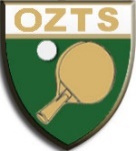 adres korespondencyjny:             nr. klubowy -47-100 Strzelce opolskie ul. Kozielska 34Deklaracja przystąpienia doOpolskiego Związku Tenisa StołowegoStatutowa nazwa klubu:                                                                                                                                                    .                                                                                                                                                                                                                                                                                                                           .                 Adres siedziba klubu                                                                                                                                         .                                                                                                                    Gmina                                                   Powiat                                                                                                                                 .               Numer i nazwa rejestru stowarzyszeń (KRS)                                                                                                .                                                                                                                                                                            .                                                   NIP                                                                      REGON                                                                                .Dokładny adres korespondencyjny: …………………………………………………………………………………………………………………………………………………………………………..…………………………………………………………………………………………………………Telefon ………………………..………………….. E-MAIL………………………………..……….                                   ………………………..                       ………………………                       …………………………            Miejscowość                                                                     Data                                              Podpis i pieczęć osoby uprawnionej…………………………………………………………………………Pieczęć firmowa